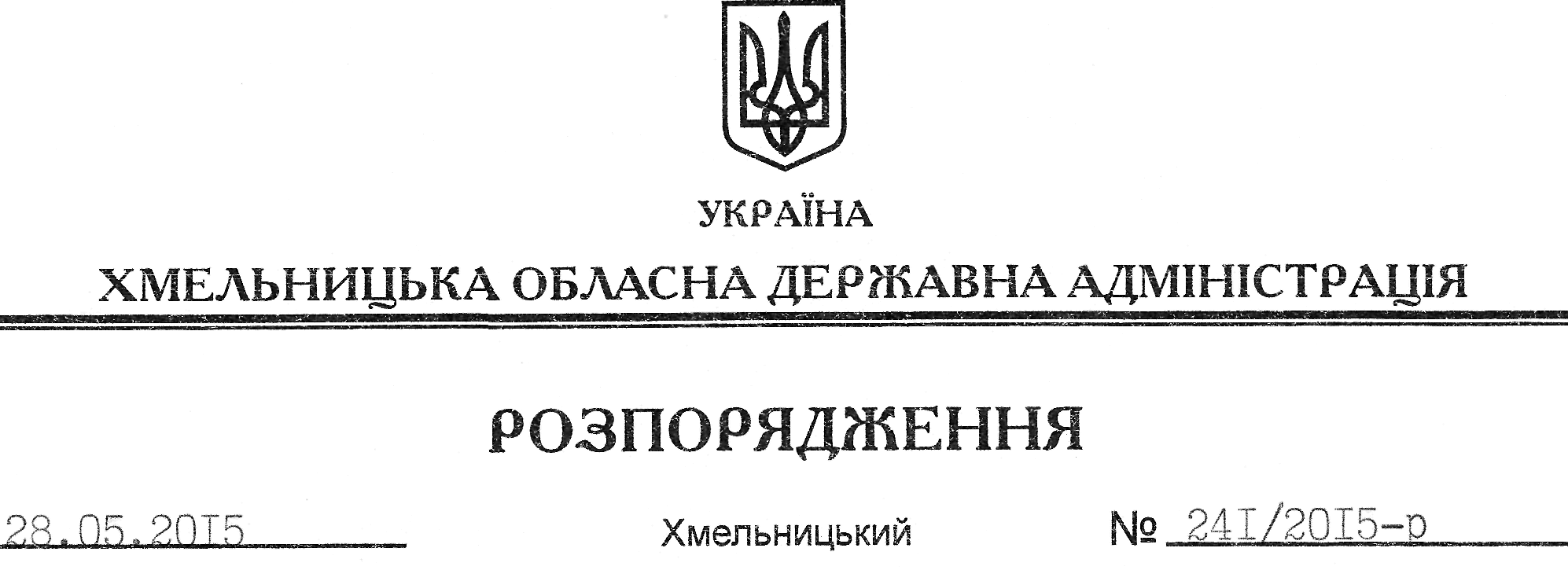 На підставі статті 6 Закону України “Про місцеві державні адміністрації”: Внести такі зміни до розпорядження голови обласної державної адміністрації від 21.05.2015 № 226/2015-р “Про упорядкування структури обласної державної адміністрації”:1. Пункти 1, 5 розпорядження викласти у новій редакції:“1. Перейменувати управління культури, національностей та релігій Хмельницької обласної державної адміністрації в управління культури, національностей, релігій та туризму Хмельницької обласної державної адміністрації.”.“5. Начальнику управління культури, національностей та релігій Хмельницької обласної державної адміністрації (І.Труновій) забезпечити подання у встановленому чинним законодавством порядку державному реєстратору документів, необхідних для проведення державної реєстрації змін до відомостей про юридичну особу у зв’язку з її перейменуванням.”.2. Викласти додатки 3, 4 у новій редакції (додаються).Голова адміністрації								М.ЗагороднийПро внесення змін до розпорядження голови обласної державної адміністрації від 21.05.2015 № 226/2015-р